February 2020Dear Parent/CarerMacbeth at the Globe on Tuesday 10th March 2020The Globe Theatre on the South Bank is doing a special schools production of ‘Macbeth’ this term; I applied for 200 tickets and, to my delight we have been allocated the full amount for the evening of Tuesday 10th March 2020.  These tickets are free, courtesy of Deutsche Bank.This trip is open to all students at the school on a first-come-first-served basis (Y10 and Y11 will have two days pre-sale access).If your daughter has never been to the Globe, it is a really exciting experience to stand in the place where Shakespeare performed in his plays; the theatre design, as I am sure you know, is as close to the original as possible.  The performance is for schools and has been shortened to 90 minutes so that all the exciting bits are left in and some of the longer speeches left out.  While this won’t suit purists, it will ensure your daughter grasps the story and the drama without having her attention wander!  In past years (we’ve seen Twelfth Night, Macbeth, A Midsummer Nights’ Dream, Othello, Romeo & Juliet - twice, The Merchant of Venice, The Taming of the Shrew, Much Ado About Nothing) the students and teachers have loved this trip.As the tickets are free and the numbers of students large, I have decided to travel by coach, which unfortunately is not free, but still is a very reasonable price of £11.00 per student.  We will be picked up by coach at 4.45 pm from the school and dropped off back there after the performance at about 10 pm.If you would like your daughter to participate in this visit, please make your non refundable online payment of £11, then complete, and return the reply slip attached to me in Room A11 or to your daughter’s English teacher. Payment must be made online by Tuesday 3rd March 2020.Cost £11 Please make your non refundable payment online via the link on the School’s website www.chsg.org.uk by clicking on the large £ sign on the home page to link you to the payment site www.parentpay.com. Online payment will be available from 13th February 2020.If you are unable to pay online, please contact the Finance Office so that a unique Payment Barcode can be issued for you to pay cash at a local Paypoint (www.paypoint.com) for this trip. There will be a ratio of 10 students to 1 teacher, as requested by the Globe, and high standards of behaviour will be expected at all times. School uniform need not be worn, but students must dress warmly for the weather; the Globe is an open-air venue.  I reserve the right to remove students from the trip at any time if their behaviour or attendance in school leading up to the evening is unsatisfactory. If your daughter has more than 30 behaviour points, she is not allowed to participate.This is an exciting opportunity for your daughter, an experience that she will remember for a long time.  I recommend it to you.Yours faithfully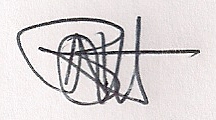 Mrs N BhattDirector of Englishnbhatt@carshaltongirls.org.uk 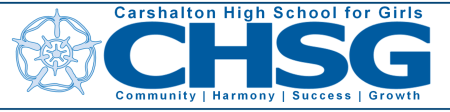 Reply slip:  Please return to your daughter’s English Teacher by Tuesday 3rd March 2020Macbeth at the Globe on Tuesday 10th March 2020Student’s Name: .........................................................................  Tutor Group: ......................Please tick () all appropriate boxes)English Teacher.................................................................I would like my daughter to participate in the above visit. I am aware of the travel details for the visit. I have made my non refundable online paymentI acknowledge that I have already signed and returned a Generic School Consent Form to allow my daughter to participate in the visit. I am aware that my daughter will need to wear warm clothing as the Globe is an open-air venue.  School uniform is not required.I am aware that my daughter will need to be collected from CHSG at around 10:00pm dependant on traffic conditions. Your daughter’s place on this trip is subject to satisfactory behaviour, attendance and conduct within school and this will be constantly monitored before the trip. If your daughter’s attendance or behaviour is deemed to be unsatisfactory, she will not be allowed to participate. If she is not allowed on the trip, there will be no refund of any monies paid. Payment reference: .............................................................Date of Payment: .................................................................Amount	 £11.00Signed: ......................................... (Parent/Carer)       Date: .............................Print Name: ..........................................................................Emergency contact number …………………………………...... Medical Information:  Please provide details of any conditions requiring medical treatment including any medication........................................................................